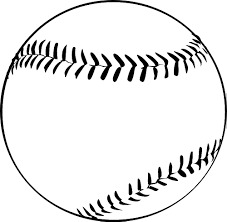 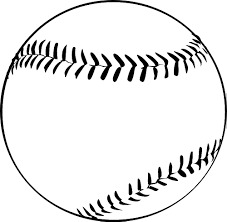 新宿区少年軟式野球連盟は、野球を体験してみたい幼稚園から小学2年生の子を対象に「ちびっこ野球教室」を開催します。野球やキャッチボールをしたことがなくても楽しめるプログラムを用意しています。楽しく運動をした後はお土産のお菓子もあります！ぜひお気軽にご参加ください。 